                        SZPITAL SPECJALISTYCZNY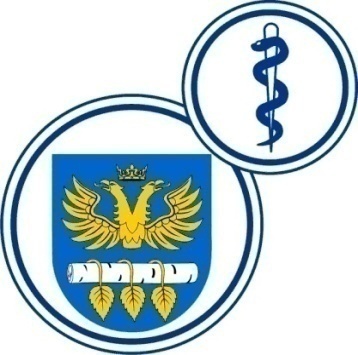 W BRZOZOWIEPODKARPACKI OŚRODEK ONKOLOGICZNYim. Ks. Bronisława MarkiewiczaADRES:  36-200  Brzozów, ul. Ks. J. Bielawskiego 18tel./fax. (013) 43 09 587www.szpital-brzozow.pl         e-mail: zampub@szpital-brzozow.pl_____________________________________________________________________________Sz.S.P.O.O. SZPiGM 3810/72/2023                                              Brzozów: 02.11.2023 r.Dotyczy postępowania o udzielenie zamówienia publicznego:Dostawa środków czystościSygn. sprawy Sz.S.P.O.O. SZPiGM            3810/72/2023	W związku z pytaniami złożonymi w niniejszym postępowaniu przez Wykonawców  Zamawiający udziela następujących odpowiedzi:  pytanie nr 1zadanie nr 1Czy Zamawiający dopuści w pozycji 2 papier toaletowy o długości 50 m z odpowiednim przeliczeniem ilości, czyli nie zamiast 16 000 rolek po 35 metrów byłoby 11 200 rolek po 50 metrów, przy spełnieniu pozostałych zapisów.odpowiedź: Zamawiający dopuszcza.pytanie nr 2zadanie nr 1Czy Zamawiający dopuści w pozycji 5 czyściwo włókninowe o długości 44 metry zamiast 45 metrów z odpowiednim przeliczeniem ilości, czyli zamiast 1000 rolek po 45 metrów, byłoby 1023 rolki po 44 metry, przy spełnieniu pozostałych zapisów.
odpowiedź: Zamawiający dopuszcza.Ponadto:Zamawiający dokonuje zmiany treści specyfikacji warunków zamówienia przedłużając termin składania ofert do dnia 06.11.2023 r. godz. 12:00 i termin otwarcia ofert do dnia 06.11.2023 r. godz. 12:30. 